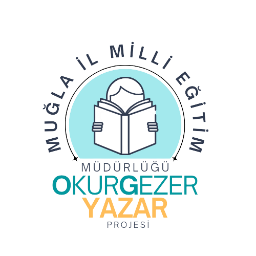 OKURGEZER YAZAR PROJESİ ORTAÖĞRETİM DÜZEYİ KİTAP OKUMA YARIŞMASI ŞARTNAMESİMüdürlüğümüzce yürütülen OkurGezer Yazar Projesi kapsamında lise öğrencilerine yönelik planlanan Kitap Okuma Yarışmasının koşulları aşağıda belirtilmiştir:1) Yarışmaya 13 ilçemizdeki resmi ve özel liselerde öğrenim gören 10. sınıf öğrencileri katılabilecektir. Yarışmaya katılım gönüllüdür.2)Yarışmaya dâhil olan kitaplar Ek-1 de belirtilmiştir. Söz konusu yarışma ilçe değerlendirme ve il değerlendirme şeklinde iki aşamadan oluşmaktadır. Yarışmaya ait Çalışma Takvimi Ek-4 yer almaktadır.3) İlçe komisyonu tarafından her kitaba ait 5’er çoktan seçmeli (cevap anahtarı ile beraber)  ve 3’ er açık uçlu soru (okunan kitaplara ilişkin, rubliği ile birlikte) hazırlanmalıdır. Çoktan seçmeli soruların en az biri analiz ya da sentez basamağında olmalı ve soruların farklı zorluk derecelerinden hazırlanmasına dikkat edilmelidir. 3) İlçe Komisyonu tarafından oluşturulan sorular ve cevap anahtarları Çalışma Takviminde yer alan tarih aralığında İl Komisyonunun (Ek-2) oluşturduğu soru havuzuna gönderilmelidir. 4) İlçe Komisyonunca, sorular word formatında Times New Roman yazı tipi, 12 punto şeklinde hazırlanıp il havuza atılmalıdır. (Toplam 15 çoktan seçmeli ve 9 açık uçlu soru). Sorular, arge48@meb.gov.tr email adresine il havuzu oluşturulmak üzere gönderilmesi gerekmektedir.4) Soruların hazırlanması ve sınav kâğıtlarının ilçe bazında değerlendirilmesi için ilçe komisyonları (Ek-3) görev alacaktır.5) İlçe komisyonları tarafından belirlenen sorular arasından nihai yarışma sorularını seçmek il komisyonunun sorumluluğundadır.6) İl komisyonu tarafından soru havuzundan seçilen sorular, çalışma takviminde yer alan tarih aralığında resmi yazı ile İlçe Milli Eğitim Müdürlüğüne gönderilecektir. Resmi yazı silsilesi ile resmi ve özel lise okul koordinatörlerine söz konusu sorular tebliğ edilecektir.7) Yarışmanın İlçe Değerlendirme basamağında her kitaptan 10 soru olmak üzere toplamda 30 çoktan seçmeli soru ve 3 açık uçlu soru sorulacaktır. Sınav süresi 60 dakikadır. Çoktan seçmeli sorular 5 şıklıdır. Cevaplar optik forma işaretlenmelidir. Yazma etkinliği sorular ise A4 boyutunda kağıda önlü arkalı cevaplanmalı ve öğrenci adı soyadı, okul adı ve numarasını kağıda yazmalıdır. 8) Okullarda yapılacak Kitap Okuma Yarışması Sınavının sağlıklı ve sorunsuz bir şekilde yürütülmesinden okul koordinatörü sorumludur. Çalışma Takvimi doğrultusunda her okul kendi bünyesinde sınavı eş zamanlı gerçekleştirecektir.9) İlçe değerlendirme basamağında okullardan alınan cevap anahtarı kapalı zarf eşliğinde İlçe Milli Eğitim Müdürlüğüne teslim edilecektir.10) İlçe komisyonu okullardan gelen cevap anahtarları değerlendirip birinci öğrenciyi belirleyerek resmi yazı ile İl Milli Eğitim Müdürlüğüne gönderecektir. 11) Yarışmanın İlçe Değerlendirme basamağında, birinci olan öğrenci İlçe Milli Eğitim Müdürlükleri tarafından ödüllendirilecektir.12) Yarışmanın ikinci basamağı olan İl yarışmasında ve değerlendirmesinde İl Komisyonu sorumludur.13) Yarışmanın ikinci basamak olan İl Değerlendirmesinde 3 kitaba ait, 30 çoktan seçmeli soru (ayırt edici sorular) ve 4 açık uçlu soru (3 tanesi kitaplara ait, 1 tanesi yaratıcı yazma) yer alacaktır. Süre toplam 120 dakikadır. İl Değerlendirme sınavı iki oturum şeklinde yapılacaktır. İlk oturumda 30 çoktan seçmeli soru için 60 dk; ikinci oturumda 4 açık uçlu soru için 60 dk süre tanınacaktır.   Belirlenen soruların seçiminde ve rubliği ile birlikte açık uçlu soruların hazırlanmasında il komisyonu sorumludur.14) Çoktan seçmeli sorular 5 şıklıdır. Cevaplar optik forma işaretlenmelidir. Yazma etkinliği sorular ise A4 boyutunda kâğıda önlü arkalı cevaplanmalı ve öğrenci adı soyadı, okul adı ve numarasını kâğıda yazmalıdır. Cevap anahtarlarının değerlendirmesi il komisyonunca yapılacaktır.15) Öğrencilerin ve İlçe koordinatörünün valilik oluru İl Milli Eğitim Müdürlüğü tarafından alınacaktır.16) İl çapında ilk 3’e giren öğrencilerimiz İl Milli Eğitim Müdürlüğü tarafından ödüllendirilecektir.Ek-1: YARIŞMA KAPSAMINDA OKUTULACAK KİTAP LİSTESİSıra NoKitap AdıYazar Adı Soyadı1Fareler ve İnsanlarJohn STEINBECK2Kuyucaklı YusufSabahattin ALİ3Bu ÜlkeCemil MERİÇ